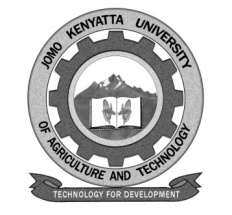   W1-2-60-1-6JOMO KENYATTA UNIVERSITYOFAGRICULTURE AND TECHNOLOGY		UNIVERSITY EXAMINATIONS 2017/2018YEAR III SEMESTER I EXAMINATION FOR THE DEGREE OF BACHELOR OF COMMUNITY HEALTHICH 2301:  COMMUNITY BASED COUNSELLINGDATE:   AUGUST 2018	         	              TIME: 2 HOURS INSTRUCTIONS: ANSWER QUESTION ONE AND ANY OTHER TWO QUESTIONSQUESTION ONE (48 MARKS)Explain the following terms;Counseling PsychologyCommunicationIdeal Self	[6 marks]Explain THREE objectives of Counseling.	[6 marks]Explain THREE ethical considerations in the counseling process.	[6 marks]Explain THREE principles of Counseling.	[6 marks]Explain UPR (Unconditional Positive Regard).	[6 marks]Explain how Freud’s Structural Model of the ID, EGO and SuperEgo influence behaviour.	[6 marks]Explain THREE benefits of group counselling.	[6 marks]Describe THREE ways a counselor acquires clients for counseling.	[3 marks]Describe THREE qualities of a good Counsellor.	[3 marks]QUESTION TWOIn a workshop for Home-based care providers, Mariam was presented with five emergence clients to counsel.  Discuss the counselling techniques she might have used to Counsel.	[12 marks]“A community counselor is very important to a people of a particular community”.  Justify.	[10 marks]QUESTION THREEDiscuss FIVE trends in modern Counseling.	[10 marks]Explain the importance of Abraham Maslow’s humanistic theory in human behaviour.	[12 marks]QUESTION FOURDescribe self-concept and its components. 	[10 marks]Describe the FOUR stages of the counseling process.	[12 marks]